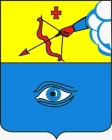 ПОСТАНОВЛЕНИЕ__13.01.2022__                                                                                                № __17/2__ г. ГлазовО внесении изменений в реестр мест (площадок) накопления твердых коммунальных отходов  на территории муниципального образования «Город Глазов», утвержденный постановлением Администрации города  Глазова от 28.12.2018 № 17/68Руководствуясь Федеральным законом от  06.10.2003 № 131-ФЗ «Об общих принципах организации местного самоуправления в Российской Федерации», статьей 13.4 Федерального закона от 24.06.1998 № 89-ФЗ «Об отходах производства и потребления», постановлением  Правительства Российской Федерации  от 31.08.2018 № 1039 «Об утверждении Правил обустройства мест (площадок) накопления  твердых коммунальных отходов и ведения  их реестра», в связи с принятием приказа начальника управления жилищно-коммунального хозяйства, наделенного правами юридического лица Администрации города Глазова от 30.12.2021 № 101 «О включении сведений о месте (площадке) накопления твердых коммунальных отходов в реестр»П О С Т А Н О В Л Я Ю:Внести в реестр мест (площадок) накопления твердых коммунальных отходов на территории муниципального образования «Город Глазов», утвержденный постановлением Администрации города Глазова от 28.12.2018 № 17/68, изменение, дополнив его пунктом 528 согласно Приложению № 1 к настоящему постановлению.Настоящее постановление подлежит официальному опубликованию в средствах массовой информации и на официальном сайте муниципального образования «Город Глазов» в информационно-телекоммуникационной сети «Интернет».Контроль за исполнением настоящего постановления возложить на заместителя Главы Администрации города Глазова по вопросам строительства, архитектуры и жилищно-коммунального хозяйства С.К. Блинова.Приложение № 1к постановлениюАдминистрации города Глазова от _13.01.2022_  №_17/2_Администрация муниципального образования «Город Глазов» (Администрация города Глазова) «Глазкар» муниципал кылдытэтлэн Администрациез(Глазкарлэн Администрациез)Глава города ГлазоваС.Н. Коновалов№ п/пМесто нахождения мест (площадок) накопления твердых коммунальных отходовМесто нахождения мест (площадок) накопления твердых коммунальных отходовМесто нахождения мест (площадок) накопления твердых коммунальных отходовМесто нахождения мест (площадок) накопления твердых коммунальных отходовТехнические характеристики мест (площадок) накоплениятвердых коммунальных отходов Технические характеристики мест (площадок) накоплениятвердых коммунальных отходов Технические характеристики мест (площадок) накоплениятвердых коммунальных отходов Технические характеристики мест (площадок) накоплениятвердых коммунальных отходов Технические характеристики мест (площадок) накоплениятвердых коммунальных отходов Собственники мест (площадок) накопления твердых коммунальных отходовИсточники образования твердых коммунальных отходовПериодичность вывозаУлица№ домаАдрес схемы размещения мест (площадок) накопления твердых коммунальных отходов.Адрес схемы размещения мест (площадок) накопления твердых коммунальных отходов.Вид места (площадки)Используемое покрытие Площадь, м2Количество размещенных контейнеров,(количество планируемых к размещению контейнеров)Объем контейнера, м3Собственники мест (площадок) накопления твердых коммунальных отходовИсточники образования твердых коммунальных отходовПериодичность вывозаУлица№ домаДолготаШиротаВид места (площадки)Используемое покрытие Площадь, м2Количество размещенных контейнеров,(количество планируемых к размещению контейнеров)Объем контейнера, м3Собственники мест (площадок) накопления твердых коммунальных отходовИсточники образования твердых коммунальных отходовПериодичность вывоза528Драгунова7458.12440852.694103площадка бетон1080,75Автономное стационарное учреждения социального обслуживания Удмуртской Республики «Республиканский дом-интернат для престарелых и инвалидов» филиал Глазовский психоневрологический интернат, основной государственный регистрационный номер записи в Едином государственном реестре   1191832007718,Адрес: 427629, г. Глазов, ул. Драгунова, д. 74Ул. Драгунова, 743 раза  в неделю